Рекомендации для педагогов"Как психологически адаптироваться к дистанционной работе?"

         В данной статье отражены основные моменты, позволяющие эффективно организовать свой рабочий день в стенах дома. Приведенные рекомендации помогут легче и быстрее адаптироваться в период самоизоляции и карантина.
         По данным пульс-опроса по продуктивности удалённой работы SAP Qualtrics, более 40% сотрудников переживают из-за резкого изменения условий труда и неопределенности.
         Почему работать дома труднее? Не хватает технической оснащенности. Нет организованного рабочего места и программного обеспечения. Трудно настроиться на работу. Звуки работающего телевизора и шум играющих детей создают дополнительное напряжение, вызывающее стресс и усталость. Все это снижает продуктивность и удовлетворённость своей работой.

Простые рекомендации:

    Постарайтесь автоматизировать свою работу, используя максимум домашних технических возможностей. Рабочая зона может включать в себя: удобный стол, удобный стул, орг. технику.

   Заранее определите для себя часы труда и отдыха. Договоритесь со своей семьей, что в эти часы Вас отвлекать не следует.

   Для того, чтобы включение в работу происходило легче и эффективнее, попробуйте перед началом работы совершать несколько маленьких ритуалов. Например, чашка любимого чая/кофе перед началом занятий.

    Важен также и момент завершения работы. Правильный ритуал завершения работы помогает перейти к полноценному отдыху, позволяет отпустить мысли о работе и переключиться на домашние дела и общение с близкими. Выключите компьютер, наведите порядок в рабочей зоне, подведите итоги дня. Можно поделиться своими успехами с кем-нибудь. Это помогает нам получать удовольствие от проделанной работы.

    Работая дома, мы лишаемся ещё одной важной для нас сферы — общения с коллегами. На работе мы часто обмениваемся мнениями, обсуждаем рабочие и личные вопросы, находимся в общем информационном поле. Дома мы можем почувствовать себя изолированными, исключёнными из важных процессов коммуникации.
        Регулярные (1–2 раза в неделю) скайп-встречи с коллегами позволят снизить стресс от вынужденной изоляции и помогут почувствовать поддержку коллег.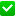 Подготовила: Зюзикова М.А., учитель-дефектолог, педагог-психолог  (корпус 2)